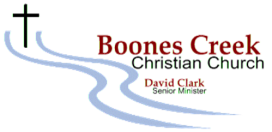 Application:  Short Term Mission TripAll information will be kept confidentialName: ________________________________________________  Application Date: _____________________Current Address: City:___________________________________________________   State: _________   Zip : ______________Cell number: ___________________________________  Other:_____________________________________Email: ____________________________________________________________________________________Mission Name:_____________________________________________________________________________Contact Person:____________________________________________________________________________Describe your goals for the trip?____________________________________________________________________________________________________________________________________________________________________________________________________________________________________________________Explain the time frame for this trip:_____________________________________________________________________________________________________________________________________________________________________________________________________________________________________________________________________________________________________________________________________________________________________________________________________________________________________What is the cost?____________________________________________________________________________________________________________________________________________________________________________________________________________________________________________________________________________________________________________________________________________________________________________________________________________________________________________________What amount of financial assistance are you requesting from Boones Creek Christian Church?______________________________________________________________________________________________________________________________________________________________________________________________________________________________________________________________________________________________________________________________________________________________________________________By what date do you need financial assistance?___________________________________________________What amount of the trip cost is being subsidized by other churches/organizations/individuals?________________________________________________________________________________________________________________________________________________________________________________________________________________________________________________________________________________________________________________________________________________________________________What amount of the trip cost are you prepared to pay?_____________________________________________________________________________________________________________________________________________________________________________________________________________________________________________________________________________________________________________________________________________________________________________________________________________________If financial assistance is approved, whom should the check be made out to and where should it be sent?________________________________________________________________________________________________________________________________________________________________________________________________________________________________________________________________________________________________________________________________________________________________________If financial assistance is approved, do you agree to provide a detailed financial report and/or receipts to the BCCC 50:50 Challenge Mission Team?_______________________Would you agree to give an oral and/or written report to BCCC upon your return?_______________________Your request will be sent to the 50:50 Challenge Mission team for prayerful consideration.  You will be notified when a decision has been made.  This team meets once per quarter and this process may take up to four months.Return to:John Payne50:50 Missions Team305 Christian Church RoadJohnson City, TN 37615paynej2630@comcast.net